ВВЕДЕНИЕОхрана здоровья граждан являетсяодной из наиболееважных задачв любом государстве. Указ Президента Российской Федерации от 31 декабря 2015 года N 683 "О Стратегии национальной безопасности Российской Федерации» определяет вчисле основныхнациональныхна долгосрочную перспективу «повышение качества жизни, укрепление здоровья населения, обеспечение стабильного демографического развития страны». Развитие здравоохранения и укрепление здоровья населения РФпризнано данной стратегией важнейшим направлением обеспечения национальной безопасности, для реализации которого проводится долгосрочная государственная политика в сфере охраны здоровья граждан.Действительно – и демографический потенциал страны, иеё обороноспособность,и трудовые ресурсы,которые определяют потенциал развитие экономики страны – все это в значительной степени обусловлено потенциалом здоровья граждан. В связи с этим одной из приоритетных целей государства является обеспечение доступной и качественной медицинской помощинаселениюДоступность медицинской помощи предполагает доступность информации о получении медицинской помощи, простоту процедуры обращения за медицинской помощью и доступа к этой помощи. В том числе – для людей с ограниченными возможностями. Недостаточная доступность медицинской помощи приводит к тому, что граждане, не получая помощи своевременно, попадают в медицинские организации не на ранних стадиях заболевания (или профилактически, с целью диспансеризации), а на более поздних, в связи с осложнениями и т.д. Недоступность медицинской помощи наносит вред как здоровью граждан, так ибюджету здравоохранения. Под качеством медицинской помощи подразумевается не только профессионализм и своевременность медицинских вмешательств и диагностических процедур, но и целый комплексобстоятельств, сопровождающих пациента при получении медицинской помощи – условия пребывания в организации, вежливость и компетентность персонала и другие показатели. К этим показателям в ряде случаев относятся пренебрежительно, полагая, что плохие условия, хамство врача и другие неприятности больной может перетерпеть, лишь бы само лечение было достаточно качественным. Но на самом деле психологический настрой пациента является важным фактором эффективности лечения. Плохие условия могут привести к ухудшениюне только психологического, но и физического состояния больного.Наиболее успешным оказание медицинской помощи может быть при применении субъект-субъектного подхода, когдапациент воспринимаетсяне какбессловесный объект вмешательств, но как активный участник процесса лечения, который имеет достаточную мотивацию следить за состоянием собственного здоровья,выполнять рекомендации врача. Не все препараты и методы лечения одинаково подходят всем пациентам. Поэтому в лечении очень важным элементом является обратная связь пациента с врачом, когдапациент на основании своих наблюдений высказывает своё мнение об эффективности лечения. Такая обратная связь позволяет врачу своевременно изменить тактику лечения. А чтобы обеспечить такую обратную связь между пациентом и врачом, необходимы взаимные уважительные и доверительные отношения.Именно поэтому, помимо объективных статистических критериев оказания медицинской помощи, крайне важным являетсявыявление показателейудовлетворённости пациентов доступностью и качеством оказаниямедицинской помощи.При этом крайне важно проводить такую оценку непосредственнотеми, кто получает услуги в медицинской организации. В 2018 году в Республике Бурятия была проведена оценкаудовлетворенности населением медицинскойпомощью, которая выявила уровень удовлетворённости качеством услугам здравоохранения в Республике Бурятия на уровне 39% и доступностью на уровне 27.Однакопроведённое нами исследование, уже непосредственно в медицинских организациях,показало гораздо более высокий уровень удовлетворённости – на уровне 88%.Такая разница в показателях обусловлена тем, что при проведениипоквартирного опроса по общей репрезентативной выборке опрашиваются те граждане, которые не являютсяактуальными получателями услуг системы здравоохранения. Своё представление об услугах здравоохранения они строят на основаниипредыдущего опыта обращений в медицинские организации (зачастую – несколько лет назад),опытародных и знакомых,тоже не всегда актуального,репортажей в СМИ, постов в блогахи других источников сомнительнойактуальности и/или достоверности. В нашем исследованиимы выявляли удовлетворённость актуальных получателей услуг здравоохранения в момент получения услуги.И это дало возможность, во-первых,отобрать тех респондентов, которые осведомлены о получении медицинских услуг здесь и сейчас и из первоисточника. А во-вторых,опрос в медицинской организации позволил пациентамабстрагироваться от прошлого опыта и оценить ту услугу, которую они получают сейчас.Методика исследованияОсновные целевые установки исследованияЦели и задачи исследования:- оценить полноту, актуальность, понятность информации, размещенной на официальных сайтах медицинских организаций (далее – МО), наличие обратной связи и уровень удовлетворенности населения качеством и полнотой информации о работе медицинских организаций о работе и порядке предоставления медицинских услуг, доступной на официальных сайтах МО (Согласно перечню критериев, указанных в Приказе № 956н Министерства здравоохранения РФ от 30 декабря 2014г. и перечню показателей, указанных в Приказе № 201н Министерства здравоохранения РФ от 04 мая 2018г.);- путем анкетирования на бумажном носителе потребителей медицинских услуг выявить уровень удовлетворенности населения качеством условий оказания медицинских услуг в амбулаторных условиях (Согласно перечню критериев, указанных в Приказе №  956н Министерства здравоохранения РФ от 30 декабря 2014г. и перечню показателей, указанных в Приказе №201н Министерства здравоохранения РФ от 04мая 2018 г.);- составить рейтинги медицинских организаций в соответствии с полученными результатами, разделив на группы: медицинские организации, оказывающие только амбулаторную помощь;- составить сводную таблицу для размещения информации на сайте www.bus.gov.ru- составить аналитическую информацию по результатам проведенной работы в разрезе каждого учреждения с описанием выявленных недостатков и принятия необходимых организационных решений для устранения и улучшения показателей по критериям качества условий оказания медицинской помощи и размещенной информации о деятельности учреждения.Объект исследования:- официальные сайты медицинских организаций, принимающих участие в независимой оценке;-потребители медицинских услуг медицинских организаций, принимающих участие в независимой оценке.Предмет исследования: - содержание официальных сайтов медицинских организаций, принимающих участие в независимой оценке;- мнение потребителей медицинских услуг медицинских организаций, принимающих участие в независимой оценке.Критерии оценки качества условий оказания услуг, их индикаторы и формулы расчетаДля каждого учреждения рассчитываются пять критериев:Критерий «Открытость и доступность информации об организации»;Критерий «Комфортность условий предоставления услуг»;Критерий «Доступность услуг для инвалидов»; Критерий «Доброжелательность, вежливость работников организации»;Критерий «Удовлетворенность условиями оказания услуг».Для данных критериев рассчитываются показатели:Методы исследования (сбора данных)Исследование проводится в соответствии с требованиями стандартов Госкомстата Российской Федерации, Института социологии РАН, соответствующих норм действующего законодательства, включая требования защиты персональных данных. Сплошное обследование (мониторинг) содержания официальных сайтов организаций в сети Интернет, информационных стендов в помещениях организаций на соответствие информации о деятельности организации, ее содержанию и форме, установленным нормативными правовыми актами. Обследование условий оказания услуг организациями медицинского обслуживания.Онлайн-опрос (интернет-опрос) представителей целевых групп и анкетирование непосредственно в организации. Опрос проводится анонимно, анонимность обеспечивается отсутствием сбора персональных данных и использованием специализированной платформы SimpleForms для онлайн-опросов. Целевые группы и объем выборки1. Оцениваемые организации - 33медицинских организаций Республики Бурятия, из которых:- двадцать семь – государственные медицинские учреждения, подведомственные министерству здравоохранения Республики Бурятия;- четыре – негосударственные учреждения здравоохранения;- одно–автономное учреждение – госпиталь для ветеранов войн;- одно – общество с ограниченной ответственностью.Полный перечень обследуемых организаций представлен в Приложении 1 к настоящему отчету. 2. Получатели медицинских услуг, их законные представители. Количество респондентов –определено выборочной совокупностью согласно Техническому заданию.Инструментарий исследованияДля реализации поставленных задач были разработаны:анкета для опроса получателей амбулаторных медицинских услугпротокол (бланк) обследования медицинских организацийАнкеты для опроса целевых групп представлены в Приложении 2.Критерии оценки качества условий оказания услуг, их индикаторы Независимая оценка качества условий оказания услуг в медицинских организациях Республики Бурятия должна быть проведена по следующим критериям:открытость и доступность информации об организации (учреждении);комфортность условий предоставления услуг, в том числе время ожидания предоставления услуг;доступность услуг для инвалидов;доброжелательность, вежливость работников медицинских организаций (учреждений);удовлетворенность условиями оказания услугОценка качества условий оказания услуг медицинскими организациямипредставленав Приложении 3.Результаты исследованияОбщий рейтингПо результатам обследования,29 медицинских организаций получили общий балл свыше 80, 4 – свыше 70 баллов, что, согласно критериям сайта bus.gov.ru, соответствует оценке «отлично» и «хорошо».Критерий 1 – открытость и доступность информации об организацийКритерий 2 - комфортность условий предоставления услугКритерий 3 – доступность услуг для инвалидовКритерий 4 – доброжелательность и вежливость работников          Критерий 5 - удовлетворенность условиями оказания услугОтметим организации – лидеры, которые получили боле 95 баллов:ГБУЗ «Городская поликлиника №3»                                       АУ РБ «Республиканский клинический госпиталь для ветеранов войн»ГБУЗ «Городская поликлиника №2»                                                        ГБУЗ «Городская больница №4»ГБУЗ «Городская поликлиника №6»     ГБУЗ «Городская больница №5»     ГБУЗ «Городская поликлиника №1»                                              Критерий «Открытость и доступность информации об организации»Оценка открытости и доступности информации об организациях рассчитывается на основании следующих показателей:Соответствие информации о деятельности организации, размещенной на общедоступных информационных ресурсах, перечню информации и требованиям к ней, установленным нормативными правовыми актами: - на информационных стендах в помещении организации, -на официальном сайте организации в информационно-телекоммуникационной сети «Интернет». Обеспечение на официальном сайте организации наличия и функционирования дистанционных способов обратной связи и взаимодействия с получателями услуг: - телефона, - электронной почты, - электронных сервисов (форма для подачи электронного обращения/ жалобы/предложения; раздел «Часто задаваемые вопросы»; получение консультации по оказываемым услугам и пр.); - обеспечение технической возможности выражения получателем услуг мнения о качестве оказания услуг (наличие анкеты для опроса граждан или гиперссылки на нее) Доля получателей услуг, удовлетворенных открытостью, полнотой и доступностью информации о деятельности организации, размещенной на информационных стендах, на сайте в информационно-телекоммуникационной сети «Интернет» (в % от общего числа опрошенных получателей услуг).Максимально возможный балл по итогам оценки показателей открытости и доступности составляет 100 баллов.Результаты  оценки  показателей критерия «Открытость и доступность информации» отражены в Таблице 1. По критерию открытости и доступности информации, большинство (27) организации получили отличные оценки – свыше 80 баллов.Наиболее высокую оценку получили организации:ГБУЗ «Городская поликлиника №3»   ГБУЗ «Городская больница №5» ГБУЗ «Городская поликлиника №2»   ГБУЗ «Городская больница №4»                                                                                      ГБУЗ «Тарбагатайская центральная районная больница»ГБУЗ «Городская поликлиника №1»ГБУЗ «Городская поликлиника №6»    ГБУЗ «Прибайкальская центральная районная больница»   ГБУЗ «Гусиноозерская центральная районная больница»ГБУЗ «Мухоршибирская центральная районная больница»          ГБУЗ «Хоринская центральная районная больница»      ООО "Поликлиника врачей общей практики"     ГБУЗ «Заиграевская центральная районная больница»            ГБУЗ «Окинская центральная районная больница»   ГБУЗ «Тункинская центральная районная больница»   НУЗ «Отделенческая клиническая- больница на станции Улан-Удэ ОАО «РЖД»    НУЗ «Узловая поликлиника на ст. Наушки открытого акционерного общества «Российские железные дороги»   НУЗ «Узловая поликлиника на ст. Наушки открытого акционерного общества «Российские железные дороги»   ГБУЗ «Кижингинская центральная районная больница»ГБУЗ «Закаменская центральная районная больница»НУЗ «Отделенческая больница на станции Северобайкальск открытого акционерного общества «Российские железные дороги»ГБУЗ «Баунтовская центральная районная больница»ГБУЗ «Курумканская центральная районная больница»ГБУЗ «Еравнинская центральная районная больница»  ГБУЗ «Муйская центральная районная больница»ГБУЗ «Кяхтинская центральная районная больница»ГБУЗ «Бичурская центральная районная больница»Таблица 1. Открытость и доступность информации об организации Пояснение к таблице 1:Критерий «Открытость и доступность информации об организации»Показатель 1) Соответствие информации о деятельности медицинской организации, размещенной на общедоступных информационных ресурсах, перечню информации и требованиям к ней, установленными нормативными правовыми актамиПоказатель 2) Обеспечение на официальном сайте медицинской организации наличия и функционирования дистанционных способов взаимодействия с получателями услугПоказатель 3) Доля получателей услуг, удовлетворенных открытостью, полнотой и доступностью информации о деятельности медицинской организации, размещенной на информационных стендах в помещениях медицинской организации и на официальном сайте медицинской организации в информационно-телекоммуникационной сети "Интернет" (в % от общего числа опрошенных получателей услуг).3.  Критерий «Комфортность условий предоставления услуг»Оценка комфортности условий предоставления услуг рассчитывается на основании следующих показателей:Обеспечение в организации комфортных условий для предоставления услуг: - наличие комфортной зоны отдыха (ожидания); - наличие и понятность навигации внутри организации; - доступность питьевой воды; - наличие и доступность санитарно-гигиенических помещений (чистота помещений, наличие мыла, воды, туалетной бумаги и пр.); - санитарное состояние помещений организаций; - возможность бронирования услуги/доступность записи на получение услуги (по телефону, с использованием сети «Интернет» на официальном сайте организации, при личном посещении и пр.) Время ожидания предоставления услуги (не применяется для организаций культуры).Доля получателей услуг, удовлетворенных комфортностью условий предоставления услуг (в % от общего числа опрошенных получателей услуг) Максимально возможный балл по итогам оценки показателей комфортности условий предоставления услуг и доступности их получения составляет 100 баллов.Результаты  оценки  показателей критерия «Комфортность условий предоставления услуг» отражены в Таблице 2. По критерию  комфортности условий получения услуг, 27 организации получили отличные оценки, 6 – хорошие. Наиболее высокую оценку получили организации:ГБУЗ «Городская поликлиника №2»ГБУЗ «Городская поликлиника №3ГБУЗ «Городская поликлиника №6»ГБУЗ «Городская больница №4»АУ РБ «Республиканский клинический госпиталь для ветеранов войн»ГБУЗ «Городская больница №5ГБУЗ «Городская поликлиника №1ГБУЗ «Окинская центральная районная больница»ООО "Поликлиника врачей общей практики"ГБУЗ «Гусиноозерская центральная районная больница»ГБУЗ «Муйская центральная районная больница»ГБУЗ «Мухоршибирская центральная районная больница»ГБУЗ "Кабанская центральная районная больница"ГБУЗ «Тункинская центральная районная больница»ГБУЗ «Бичурская центральная районная больница»НУЗ «Узловая поликлиника на станции Таксимо открытого акционерного общества «Российские железные дорогиГБУЗ «Хоринская центральная районная больница»ГБУЗ «Прибайкальская центральная районная больница»ГБУЗ «Иволгинская центральная районная больницаГБУЗ «Еравнинская центральная районная больница»ГБУЗ «Баргузинская центральная районная больница»НУЗ «Узловая поликлиника на ст. Наушки открытогоакционерного общества «Российские железные дороги»ГБУЗ «Петропавловская центральная районная больница»НУЗ «Отделенческая больница на станции Северобайкальск открытого акционерного общества «Российские железные дороги»НУЗ «Отделенческая клиническая- больница на станции Улан-Удэ ОАО «РЖДГБУЗ «Кижингинская центральная районная больница»ГБУЗ «Тарбагатайская центральная районная больница»Таблица 2 Комфортность условий предоставления услугПояснение к таблице 2:Критерий «Комфортность условий предоставления услуг»Показатель 1) Обеспечение в медицинской организации комфортных условий оказания услугПоказатель 2) Время ожидания предоставления медицинских услуг (среднее время ожидания и своевременность предоставления медицинской услуги: приема врача/диагностического исследования/плановой госпитализации).Показатель 3) Доля получателей услуг, удовлетворенных комфортностью условий предоставления услуг (в % от общего числа опрошенных получателей услуг).4.Критерий «Доступность услуг для инвалидов»Оценка доступности услуг для инвалидов рассчитывается на основании следующих показателей:Оборудование территории, прилегающей к организации, и ее помещений с учетом доступности для инвалидов: - оборудование входных групп пандусами/подъемными платформами; - наличие выделенных стоянок для автотранспортных средств инвалидов; - наличие адаптированных лифтов, поручней, расширенных дверных проемов; - наличие сменных кресел-колясок; - наличие специально оборудованных санитарно-гигиенических помещений в организации Обеспечение в организации условий доступности, позволяющих инвалидам получать услуги наравне с другими, включая: - дублирование для инвалидов по слуху и зрению звуковой и зрительной информации; - дублирование надписей, знаков и иной текстовой и графической информации знаками, выполненными рельефно-точечным шрифтом Брайля; - возможность предоставления инвалидам по слуху (слуху и зрению) услуг сурдопереводчика (тифлосурдопереводчика); - наличие альтернативной версии официального сайта организации в сети «Интернет» для инвалидов по зрению; - помощь, оказываемая работниками организации, прошедшими необходимое обучение (инструктирование) (возможность сопровождения работниками организации); - наличие возможности предоставления услуги в дистанционном режиме или на домуДоля получателей услуг, удовлетворенных доступностью услуг для инвалидов (в % от общего числа опрошенных получателей услуг - инвалидов).Максимально возможный балл по итогам оценки показателей доступности для инвалидов составляет 100.Результаты  оценки  показателей критерия «Доступность услуг для инвалидов» отражены в Таблице 3.По критерию доступности услуг для инвалидов,  отличные оценки получили 25 организаций, хорошие – 6, удовлетворительные – 2, неудовлетворительные  - 0. Наиболее высокую оценку получили организации:АУ РБ «Республиканский клинический госпиталь для ветеранов войн»ГБУЗ «Городская поликлиника №3»  ГБУЗ «Городская больница №5»  ГБУЗ «Городская больница №4» ГБУЗ «Городская поликлиника №6»                                  Таблица 3. Доступность услуг для инвалидовПояснение к таблице 3:Критерий «Доступность услуг для инвалидов»Показатель 1) Оборудование территории, прилегающей к медицинской организации, и ее помещений с учетом доступности для инвалидовПоказатель 2) Обеспечение в медицинской организации условий доступности, позволяющих инвалидам получать услуги наравне с другимиПоказатель 3) Доля получателей услуг, удовлетворенных доступностью услуг для инвалидов (в % от общего числа опрошенных получателей услуг - инвалидов).5.Критерий «Доброжелательность, вежливость работников организации»Оценка доброжелательности и вежливости сотрудников организаций рассчитывается на основании следующих показателей:Доля получателей услуг, удовлетворенных доброжелательностью, вежливостью работников организации, обеспечивающих первичный контакт и информирование получателя услуги (работники справочной, кассиры и прочее) при непосредственном обращении в организацию (в % от общего числа опрошенных получателей услуг) Доля получателей услуг, удовлетворенных доброжелательностью, вежливостью работников организации, обеспечивающих непосредственное оказание услуги при обращении в организацию (в % от общего числа опрошенных получателей услуг) Доля получателей услуг, удовлетворенных доброжелательностью, вежливостью работников организации при использовании дистанционных форм взаимодействия (по телефону, по электронной почте, с помощью электронных сервисов (подачи электронного обращения/жалоб/предложений, записи на получение услуги, получение консультации по оказываемым услугам и пр.)) (в % от общего числа опрошенных получателей услуг) Максимально возможный балл по итогам оценки показателей доброжелательности и  вежливости сотрудников – 100.Результаты  оценки  показателей критерия «Доброжелательность, вежливость работников организации» отражены в Таблице 4.По критерию доброжелательность и вежливость, 28 организации получили отличные оценки, 5 – хорошие.Таблица 4. Доброжелательность и вежливость работников организацииПояснение к таблице 4:Критерий «Доброжелательность и вежливость работников организации»Показатель 1)Доля получателей услуг, удовлетворенных доброжелательностью, вежливостью работников медицинской организации, обеспечивающих первичный контакт и информирование получателя услуги (работников регистратуры, справочной, приемного отделения, кабинета неотложной помощи, сопровождающих работников,) при непосредственном обращении в медицинскую организацию (в % от общего числа опрошенных получателей услуг).Показатель 2) Доля получателей услуг, удовлетворенных доброжелательностью, вежливостью медицинских работников, обеспечивающих непосредственное оказание медицинских услуг (в % от общего числа опрошенных получателей услуг).Показатель 3) Доля получателей услуг, удовлетворенных доброжелательностью, вежливостью работников медицинской организации при использовании дистанционных форм взаимодействия (телефон, кол-центр, электронные сервисы (подача электронного обращения/часто задаваемые вопросы) (в % от общего числа опрошенных получателей услуг).6.Критерий «Удовлетворенность условиями оказания услуг»Оценка удовлетворенности качеством оказания услуг рассчитывается на основании следующих показателей:Доля получателей услуг, которые готовы рекомендовать организацию родственникам и знакомым (могли бы ее рекомендовать, если бы была возможность выбора организации) (в % от общего числа опрошенных получателей услуг) Доля получателей услуг, удовлетворенных графиком работы организации (в % от общего числа опрошенных получателей услуг) Доля получателей услуг, удовлетворенных в целом условиями оказания услуг в организации (в % от общего числа опрошенных получателей услуг) Максимально возможный балл по итогам оценки показателей удовлетворённости – 100.Результаты  оценки  показателей критерия «Удовлетворенность условиями оказания услуг» отражены в Таблице 5.По данному критерию 26 организаций получили оценку: отлично, 6 получили оценку хорошо, одна – удовлетворительно Наиболее высокую оценку получили организации:АУ РБ «Республиканский клинический госпиталь для ветеранов войн»ГБУЗ «Окинская центральная районная больница»ГБУЗ «Тарбагатайская центральная районная больница»Таблица 5. Удовлетворенность условиями оказания услугПояснение к таблице 5:Критерий «Удовлетворенность условиями оказания услуг»Показатель 1)Доля получателей услуг, которые готовы рекомендовать медицинскую организацию для оказания медицинской помощи (в % от общего числа опрошенных получателей услуг).Показатель 2) Доля получателей услуг, удовлетворенных навигацией внутри медицинской организации (в % от общего числа опрошенных получателей услуг).Показатель 3) Доля получателей услуг, в целом удовлетворенных условиями оказания услуг в медицинской организации (в % от общего числа опрошенных получателей услуг).ПРИЛОЖЕНИЕ 1. ПОЛНЫЙ ПЕРЕЧЕНЬ ОБСЛЕДУЕМЫХ ОРГАНИЗАЦИЙ2. Получатели медицинскихуслуг. Количество респондентов –определено выборочной совокупностью согласно Техническому заданию.ПРИЛОЖЕНИЕ 2. ИНСТРУМЕНТАРИЙ ИССЛЕДОВАНИЯАНКЕТА (АМБУЛАТОРНАЯ ФОРМА)АНКЕТАдля оценки качества условий оказания услуг медицинскимиорганизациями в амбулаторных условияхКогда и в какую медицинскую организацию Вы обращались?Полное наименование медицинской организацииМесяц, год текущий1. Вы обратились в медицинскую организацию?(1) к врачу-терапевту участковому (перейти к вопросам 2-3)(2) к врачу-педиатру участковому (перейти к вопросам 2-3)(3) к врачу общей практики (семейному врачу) (перейти к вопросам 2-3)(4) к врачу-специалисту (кардиолог, невролог, офтальмолог, стоматолог, хирург, эндокринолог, другие) (перейти к вопросам 2а-3а)(5) иное (диспансеризация, медицинский осмотр, др.) (перейти к вопросам 2а-3а)2. Время ожидания приема врача-терапевта/врача-педиатра/врача общей практики/лечащего врача, к которому Вы записались (вызывали на дом), с момента записи на прием составило? (1) 24 часа и более(2) 12 часов(3) 8 часов(4) 6 часов(5) 3 часа(6) менее 1 часа3. Вы записались на прием к врачу-терапевту/врачу-педиатру/врачу общей практики/лечащему врачу (получили талон с указанием времени приема и ФИО врача) при первом обращении в медицинскую организацию?(1) да – перейти к вопросу 3.1, 3.1.1(2) нет – перейти к вопросу 3.2Для тех, кто записался:3.1. Вы записались на прием к врачу-терапевту/врачу-педиатру/врачу общей практики/лечащему врачу (вызвали врача на дом)?(1) по телефону медицинской организации (перейти к вопросу 3.1.1)(2) по телефону Единого колл-центра (перейти к вопросу 3.1.1)(3) при обращении в регистратуру (перейти к вопросу 3.1.1)(4) через официальный сайт медицинской организации(5) через Единый портал государственных услуг (www.gosuslugi.ru) 3.1.1. Вы удовлетворены отношением работников медицинской организации (доброжелательность, вежливость) к которым Вы обращались?(1) да(2) нетДля тех, кто не записался:3.2. По какой причине Вы не записались на прием к врачу-терапевту/врачу-педиатру/врачу общей практики/лечащему врачу?(1) не дозвонился(2) не было талонов(3) не было технической возможности записаться в электронном виде(4) другое2а. Время ожидания приема врача-специалиста, к которому Вы записались, с момента записи на прием составило?(1) 14 календарных дней и более(2) 13 календарных дней(3) 12 календарных дней(4) 10 календарных дней(5) 7 календарных дней(6) менее 7 календарных дней3а. Вы записались на прием к врачу-специалисту (получили талон с указанием времени приема и ФИО врача) при первом обращении в медицинскую организацию?(1) да – перейти к вопросу 3.1а, 3.1.1а(2) нет – перейти к вопросу 3.2аДля тех, кто записался:3.1а. Вы записались на прием к врачу-специалисту?(1) по телефону медицинской организации (перейти к вопросу 3.1.1а)(2) по телефону Единого колл-центра (перейти к вопросу 3.1.1а)(3) при обращении в регистратуру (перейти к вопросу 3.1.1а)(4) лечащим врачом на приеме при посещении (перейти к вопросу 3.1.1а)(5) через официальный сайт медицинской организации 3.1.1а. Вы удовлетворены отношением работников медицинской организации (доброжелательность, вежливость) к которым Вы обращались?(1) да(2) нетДля тех, кто не записался:3.2а. По какой причине Вы не записались на прием к врачу-специалисту?(1) не дозвонился(2) не было талонов(3) не было технической возможности записаться в электронном виде(4) другое4. Врач принял Вас в установленное по записи время?(1) да(2) нет5. Вы удовлетворены отношением врача к Вам (доброжелательность, вежливость)?(1) да(2) нет6. При обращении в медицинскую организацию Вы обращались к информации, размещенной в помещениях медицинской организации (стенды, инфоматы и др.)?(1) да – перейти к вопросу 6.1(2) нет – перейти к вопросу 76.1. Удовлетворены ли Вы открытостью, полнотой и доступностью информации о деятельности медицинской организации, размещенной в помещениях медицинской организации?(1) да(2) нет7. Перед обращением в медицинскую организацию, Вы обращались к информации, размещенной на официальном сайте медицинской организации?(1) да – перейти к вопросу 7.1(2) нет – перейти к вопросу 87.1. Удовлетворены ли Вы открытостью, полнотой и доступностью информации о деятельности медицинской организации, размещенной на официальном сайте медицинской организации?(1) да(2) нет8. Вы удовлетворены комфортностью условий предоставления услуг в медицинской организации?(1) да – переход к вопросу 9(2) нет – перейти к вопросу 8.18.1. Что именно Вас не удовлетворяет?(1) отсутствие свободных мест ожидания(2) наличие очередей в регистратуру, у кабинетов медицинских работников(3) состояние гардероба(4) отсутствие питьевой воды(5) отсутствие санитарно-гигиенических помещений(6) состояние санитарно-гигиенических помещений(7) санитарное состояние помещений(8) отсутствие мест для детских колясок (для медицинских организаций, оказывающих помощь детскому населению)9. Имеете ли Вы установленную группу ограничения трудоспособности?(1) да – перейти к вопросам 9.1, 9.2, 9.2.1(2) нет –перейти к вопросу 9.39.1. Какую группу ограничения трудоспособности Вы имеете?(1) I группа(2) II группа(3) III группа(4) ребенок-инвалид9.2. В медицинской организации обеспечены условия доступности для лиц с ограниченными возможностями?(1) да – перейти к вопросу 9.3(2) нет – перейти к вопросу 9.2.19.2.1 Пожалуйста, укажите что (кто) именно отсутствует?(1) выделенные места стоянки для автотранспортных средств инвалидов(2) пандусы(3) подъемные платформы(4) адаптированные лифты(5) поручни(6) расширенные дверные проемы(7) сменные кресла-коляски(8) дублирование для инвалидов по слуху и зрению звуковой и зрительной информации(9) дублирование информации шрифтом Брайля(10) специально-оборудованные санитарно-гигиенические помещения(11) сопровождающие работники(12) возможность оказания медицинской помощи инвалидам на дому9.3. Удовлетворены ли Вы доступностью услуг для инвалидов в медицинской организации?(1) да(2) нет10. При обращении в медицинскую организацию Вам назначались диагностические исследования?(1) да – перейти к вопросам 10.1-10.3.2(2) нет –перейти к вопросу 1110.1. Вам назначались? (возможен выбор всех трех видов диагностических исследований)(1) лабораторные исследования (перейти к вопросам 10.1.1, 10.1.2)(2) инструментальные исследования (ЭКГ, ЭЭГ, Рентген, УЗИ, др.) (перейти к вопросам 10.2.1, 10.2.2)(3) компьютерная томография, магнитно-резонансная томография (МРТ), ангиография (перейти к вопросам 10.3.1, 10.3.2)10.1.1. Вы ожидали проведения лабораторных исследований:(1) 14 календарных дней и более(2) 13 календарных дней(3) 12 календарных дней(4) 10 календарных дней(5) 7 календарных дней(6) менее 7 календарных дней 10.1.2. Лабораторные исследования выполнены во время, установленное по записи?(1) да(2) нет10.2.1. Вы ожидали проведения инструментальных исследований (ЭКГ, ЭЭГ, Рентген, УЗИ):(1) 14 календарных дней и более(2) 13 календарных дней(3) 12 календарных дней(4) 10 календарных дней(5) 7 календарных дней(6) менее 7 календарных дней 10.2.2.Инструментальные исследования выполнены во время, установленное по записи?(1) да(2) нет10.3.1. Вы ожидали проведения компьютерной томографии / МРТ / ангиографии:(1) 30 календарных дней и более(2) 29 календарных дней(3) 28 календарных дней(4) 27 календарных дней(5) 15 календарных дней(6) менее 15 календарных дней 10.3.2. Компьютерная томография / МРТ выполнена во время, установленное по записи?(1) да(2) нет11. Рекомендовали бы Вы данную медицинскую организацию для оказания медицинской помощи?(1) да(2) нет12. Удовлетворены ли Вы навигацией внутри медицинской организации?(1) да(2) нет13. В целом Вы удовлетворены условиями оказания услуг в данной медицинской организации?(1) да(2) нет14. Вы используете электронные сервисы для взаимодействия с данной медицинской организацией (электронное обращение, электронная почта, часто задаваемые вопросы, др.)?(1) да – перейти к вопросу 14.1(2) нет – перейти к вопросу 1514.1. Вы удовлетворены отношением работников медицинской организации (доброжелательность, вежливость), которые с Вами взаимодействовали?(1) да(2) нет15. Оставьте, пожалуйста, предложения по работе данной медицинской организации:_______________________________________________________________________________________________________________________________________________________________________________________________________________________________________________________________ПРИЛОЖЕНИЕ 3. ОЦЕНКА КАЧЕСТВА УСЛОВИЙ ОКАЗАНИЙ УСЛУГМЕДИЦИНСКИМИ ОРГАНИЗАЦИЯМИТаблица.  Оценка содержания информационных стендовТаблица. Оценка содержания официальных сайтовТаблица.  Наличие на сайте способов дистанционного взаимодействияТаблица. Наличие условийТаблица.Доступность для инвалидов№ п/пПоказателиЗЗначи-мость пока-зателяПараметры, подлежащие оценкеИндикаторы параметров оценкиЗначение параметров в баллахМакси-мальное значение в баллах1Критерий «Открытость и доступность информации об организации»Критерий «Открытость и доступность информации об организации»Критерий «Открытость и доступность информации об организации»Критерий «Открытость и доступность информации об организации»Критерий «Открытость и доступность информации об организации»Критерий «Открытость и доступность информации об организации»11Соответствие информации о деятельности организации медицинского обслуживания, размещенной на общедоступных информационных ресурсах, перечню информации и требованиям к ней, установленным нормативными правовыми актами:330%1.1.1. Соответствие информации о деятельности медицинской организации, размещенной на информационных стендах в помещении организации перечню информации и требованиям к ней, установленным нормативными правовыми актами- отсутствует информация о деятельности организации0 баллов 100 баллов11 - на информационных стендах в помещении организации;330%1.1.1. Соответствие информации о деятельности медицинской организации, размещенной на информационных стендах в помещении организации перечню информации и требованиям к ней, установленным нормативными правовыми актами- информация соответствует требованиям к ней (доля количества размещенных материалов в % от количества материалов, размещение которых является необходимым в соответствии с установленными требованиями, переведенных в баллы) 1-100 баллов100 баллов11 - на официальных сайтах организации в информационно-телекоммуникационной сети «Интернет».330%1.1.2. Соответствие информации о деятельности медицинской  организации, размещенной на официальных сайтах организации в сети "Интернет» перечню информации и требованиям к ней, установленным нормативными правовыми актами- отсутствует информация о деятельности организации0 баллов 100 баллов11330%1.1.2. Соответствие информации о деятельности медицинской  организации, размещенной на официальных сайтах организации в сети "Интернет» перечню информации и требованиям к ней, установленным нормативными правовыми актами- информация соответствует требованиям к ней (доля размещенных материалов в % от количества материалов, размещение которых является необходимым в соответствии с установленными требованиями, переведенных в баллы)1-100 баллов100 баллов12Наличие и функционирование на официальном сайте организации дистанционных способов обратной связи и взаимодействия с получателями услуг:330%1.2.1. Наличие и функционирование на официальном сайте организации дистанционных способов взаимодействия с получателями услуг:- отсутствуют0 баллов100 баллов12- телефона;330%- телефона;- отсутствуют0 баллов100 баллов12- электронной почты;330%-  электронной почты;- один дистанционный способ взаимодействия10 баллов100 баллов12- технической возможности выражения мнения получателем услуг о качестве условий оказания услуг (наличие анкеты или гиперссылки на нее);330%- технической возможности выражения мнения получателем услуг о качестве условий оказания услуг (наличие анкеты или гиперссылки на нее);- два дистанционных способа взаимодействия20 баллов100 баллов12- электронных сервисов (форма для подачи электронного обращения/ жалобы/ предложения, получение консультации по оказываемым услугам и пр.).330%- электронного сервиса: форма для подачи электронного обращения/жалобы/ предложения;- три дистанционных способа взаимодействия40 баллов100 баллов12330%- электронного сервиса: получение консультации по оказываемым услугам;- четыре дистанционных способа взаимодействия80 баллов100 баллов12330%- иного электронного сервиса- пять и более дистанционных способов взаимодействия100 баллов100 баллов13Доля получателей услуг, удовлетворенных открытостью, полнотой и доступностью информации о деятельности медицинской организации, размещенной на информационных стендах в помещении организации, на официальном сайте организации в информационно-телекоммуникационной сети "Интернет" (в % от общего числа опрошенных получателей услуг).440%1.3.1.Удовлетворенность качеством, полнотой и доступностью информации о деятельности организации, размещенной на информационных стендах в помещении организациидоля получателей услуг, удовлетворенных качеством, полнотой и доступностью информации о деятельности организации, размещенной на информационных стендах в помещении организации (в % от общего числа опрошенных получателей услуг, переведенных в баллы)0-100 баллов100 баллов13Доля получателей услуг, удовлетворенных открытостью, полнотой и доступностью информации о деятельности медицинской организации, размещенной на информационных стендах в помещении организации, на официальном сайте организации в информационно-телекоммуникационной сети "Интернет" (в % от общего числа опрошенных получателей услуг).440%1.3.2. Удовлетворенность качеством, полнотой и доступностью информации о деятельности организации, на официальном сайте организации в информационно-телекоммуникационной сети "Интернет"доля получателей услуг, удовлетворенных качеством, полнотой и доступностью информации о деятельности организации, на официальном сайте организации в информационно-телекоммуникационной сети "Интернет" (в % от общего числа опрошенных получателей услуг, переведенных в баллы)0-100 баллов100 балловИтого по критерию 11100%100 баллов2Критерий «Комфортность условий предоставления услуг, в том числе время ожидания предоставления услуг»Критерий «Комфортность условий предоставления услуг, в том числе время ожидания предоставления услуг»Критерий «Комфортность условий предоставления услуг, в том числе время ожидания предоставления услуг»Критерий «Комфортность условий предоставления услуг, в том числе время ожидания предоставления услуг»Критерий «Комфортность условий предоставления услуг, в том числе время ожидания предоставления услуг»Критерий «Комфортность условий предоставления услуг, в том числе время ожидания предоставления услуг»21Обеспечение в организации комфортных условий для предоставления услуг (перечень параметров комфортных условий устанавливается в ведомственном нормативном акте уполномоченного федерального органа исполнительной власти об утверждении показателей независимой оценки качества).330%2.1.1. Наличие комфортных условий для предоставления услуг, например:- отсутствуют комфортные условия0 баллов100 баллов21Обеспечение в организации комфортных условий для предоставления услуг (перечень параметров комфортных условий устанавливается в ведомственном нормативном акте уполномоченного федерального органа исполнительной власти об утверждении показателей независимой оценки качества).330%- обеспечение лечебно-охранительного режима;- отсутствуют комфортные условия0 баллов100 баллов21Обеспечение в организации комфортных условий для предоставления услуг (перечень параметров комфортных условий устанавливается в ведомственном нормативном акте уполномоченного федерального органа исполнительной власти об утверждении показателей независимой оценки качества).330%- отсутствие очередей; - отсутствуют комфортные условия0 баллов100 баллов21Обеспечение в организации комфортных условий для предоставления услуг (перечень параметров комфортных условий устанавливается в ведомственном нормативном акте уполномоченного федерального органа исполнительной власти об утверждении показателей независимой оценки качества).330%- наличие и доступность питьевой воды;- наличие одного условия10 баллов100 баллов21Обеспечение в организации комфортных условий для предоставления услуг (перечень параметров комфортных условий устанавливается в ведомственном нормативном акте уполномоченного федерального органа исполнительной власти об утверждении показателей независимой оценки качества).330%- наличие и доступность санитарно-гигиенических помещений;- наличие двух условий20 баллов100 баллов21Обеспечение в организации комфортных условий для предоставления услуг (перечень параметров комфортных условий устанавливается в ведомственном нормативном акте уполномоченного федерального органа исполнительной власти об утверждении показателей независимой оценки качества).330%- санитарное состояние помещений организации;- наличие трех условий40 баллов100 баллов21Обеспечение в организации комфортных условий для предоставления услуг (перечень параметров комфортных условий устанавливается в ведомственном нормативном акте уполномоченного федерального органа исполнительной власти об утверждении показателей независимой оценки качества).330%- транспортная доступность (доступность общественного транспорта и наличие парковки);- наличие четырех условий60 баллов100 баллов21Обеспечение в организации комфортных условий для предоставления услуг (перечень параметров комфортных условий устанавливается в ведомственном нормативном акте уполномоченного федерального органа исполнительной власти об утверждении показателей независимой оценки качества).330%- доступность записи на прием к врачу/направление на госпитализацию (по телефону медицинской организации, через кол-центр, с использованием информационно-телекоммуникационной сети "Интернет" на официальном сайте медицинской организации, на портале государственных услуг (www.gosuslugi.ru), при обращении в медицинскую организацию);- наличие пяти условий80 баллов100 баллов21Обеспечение в организации комфортных условий для предоставления услуг (перечень параметров комфортных условий устанавливается в ведомственном нормативном акте уполномоченного федерального органа исполнительной власти об утверждении показателей независимой оценки качества).330%- иные параметры комфортных условий, установленные ведомственным актом уполномоченного федерального органа исполнительной власти- шесть и более условий100 баллов100 баллов22Время ожидания предоставления услуги.440%2.2.2. Время ожидания предоставления медицинских услуг (среднее время ожидания и своевременность предоставления медицинской услуги: приема врача/диагностического исследования/плановой госпитализации)доля получателей услуг, которым услуга была предоставлена своевременно (в % от общего числа опрошенных получателей услуг, переведенных в баллы)0-100 баллов 100 баллов22Время ожидания предоставления услуги.440%2.2.2. Время ожидания предоставления медицинских услуг (среднее время ожидания и своевременность предоставления медицинской услуги: приема врача/диагностического исследования/плановой госпитализации)доля получателей услуг, которым услуга была предоставлена своевременно (в % от общего числа опрошенных получателей услуг, переведенных в баллы)0-100 баллов 100 баллов23Доля получателей услуг удовлетворенных комфортностью предоставления услуг (в % от общего числа опрошенных получателей услуг).330%2.3.1.Удовлетворенность комфортностью предоставления услугдоля получателей услуг, удовлетворенных комфортностью предоставления услуг (в % от общего числа опрошенных получателей услуг, переведенных в баллы)0-100 баллов100 балловИтого по критерию 21100%100 баллов3Критерий «Доступность услуг для инвалидов»Критерий «Доступность услуг для инвалидов»Критерий «Доступность услуг для инвалидов»Критерий «Доступность услуг для инвалидов»Критерий «Доступность услуг для инвалидов»Критерий «Доступность услуг для инвалидов»31Оборудование территории, прилегающей к организации и ее помещений с учетом доступности для инвалидов:330%3.1.1. Наличие на территории, прилегающей к организации и в ее помещениях:- отсутствуют условия доступности для инвалидов0 баллов100 баллов31- оборудованных входных групп пандусами/подъемными платформами;330%- оборудованных входных групп пандусами/подъемными платформами;- наличие одного условия20 баллов100 баллов31- выделенных стоянок для автотранспортных средств инвалидов;330%- выделенных стоянок для автотранспортных средств инвалидов;- наличие двух условий40 баллов100 баллов31- адаптированных лифтов, поручней, расширенных дверных проемов;330%- адаптированных лифтов, поручней, расширенных дверных проемов;- наличие трех условий60 баллов100 баллов31- сменных кресел-колясок;330%- сменных кресел-колясок;- наличие четырех условий80 баллов100 баллов31- специально оборудованных санитарно-гигиенических помещений в организации.330%- специально оборудованных санитарно-гигиенических помещений в организации- наличие пяти условий100 баллов100 баллов32Обеспечение в организации условий доступности, позволяющих инвалидам получать услуги наравне с другими:440%3.2.1. Наличие в организации условий доступности, позволяющих инвалидам получать услуги наравне с другими:- отсутствуют условия доступности, позволяющие инвалидам получать услуги наравне с другими0 баллов100 баллов32- дублирование для инвалидов по слуху и зрению звуковой и зрительной информации;440%- дублирование для инвалидов по слуху и зрению звуковой и зрительной информации;- отсутствуют условия доступности, позволяющие инвалидам получать услуги наравне с другими0 баллов100 баллов32- дублирование надписей, знаков и иной текстовой и графической информации знаками, выполненными рельефно-точечным шрифтом Брайля;440%- дублирование надписей, знаков и иной текстовой и графической информации знаками, выполненными рельефно-точечным шрифтом Брайля;- наличие одного условия20 баллов100 баллов32- возможность предоставления инвалидам по слуху (слуху и зрению) услуг сурдопереводчика (тифлосурдопереводчика);440%- возможность предоставления инвалидам по слуху (слуху и зрению) услуг сурдопереводчика (тифлосурдопереводчика);- наличие двух условий40 баллов100 баллов32- наличие альтернативной версии официального сайта организации в сети "Интернет" для инвалидов по зрению;440%- наличие альтернативной версии официального сайта организации в сети "Интернет" для инвалидов по зрению;- наличие трех условий60 баллов100 баллов32- помощь, оказываемая работниками организации, прошедшими необходимое обучение (инструктирование);440%- наличие возможности сопровождения инвалида работниками медицинской организации;- наличие четырех условий80 баллов100 баллов32- наличие возможности предоставления услуги в дистанционном режиме или на дому.440%- наличие возможности оказания первичной медико-санитарной и паллиативной медицинской помощи инвалидам на дому- наличие пяти и более условий100 баллов100 баллов33Доля получателей услуг, удовлетворенных доступностью услуг для инвалидов (в % от общего числа опрошенных получателей услуг – инвалидов).330%3.3.1.Удовлетворенность доступностью услуг для инвалидовдоля получателей услуг, удовлетворенных доступностью услуг для инвалидов (в % от общего числа опрошенных получателей услуг – инвалидов, переведенных в баллы)0-100 баллов100 балловИтого по критерию 31100%100 баллов4Критерий «Доброжелательность, вежливость работников медицинских организаций»Критерий «Доброжелательность, вежливость работников медицинских организаций»Критерий «Доброжелательность, вежливость работников медицинских организаций»Критерий «Доброжелательность, вежливость работников медицинских организаций»Критерий «Доброжелательность, вежливость работников медицинских организаций»Критерий «Доброжелательность, вежливость работников медицинских организаций»41Доля получателей услуг, удовлетворенных доброжелательностью, вежливостью работников медицинской организации, обеспечивающих первичный контакт и информирование получателя услуги (работников регистратуры, справочной, приемного отделения, кабинета неотложной помощи, сопровождающих работников,) при непосредственном обращении в медицинскую организацию (в % от общего числа опрошенных получателей услуг).440%4.1.1.Удовлетворенность доброжелательностью, вежливостью работников медицинской организации, обеспечивающих первичный контакт и информирование получателя услуги (работников регистратуры, справочной, приемного отделения, кабинета неотложной помощи, сопровождающих работников,) при непосредственном обращении в медицинскую организациюДоля получателей услуг, удовлетворенных доброжелательностью, вежливостью работников медицинской организации, обеспечивающих первичный контакт и информирование получателя услуги (работников регистратуры, справочной, приемного отделения, кабинета неотложной помощи, сопровождающих работников,) при непосредственном обращении в медицинскую организацию (в % от общего числа опрошенных получателей услуг), переведенных в баллы)0-100 баллов100 баллов42Доля получателей услуг, удовлетворенных доброжелательностью, вежливостью медицинских работников, обеспечивающих непосредственное оказание медицинских услуг (в % от общего числа опрошенных получателей услуг).440%4.2.1.Удовлетворенность доброжелательностью, вежливостью медицинских работников, обеспечивающих непосредственное оказание медицинских услуг Доля получателей услуг, удовлетворенных доброжелательностью, вежливостью медицинских работников, обеспечивающих непосредственное оказание медицинских услуг (в % от общего числа опрошенных получателей услуг), переведенных в баллы)0-100 баллов100 баллов43Доля получателей услуг, удовлетворенных доброжелательностью, вежливостью работников медицинской организации при использовании дистанционных форм взаимодействия (телефон, кол-центр, электронные сервисы (подача электронного обращения/часто задаваемые вопросы)) (в % от общего числа опрошенных получателей услуг).220%4.3.1.Удовлетворенность доброжелательностью, вежливостью работников медицинской организации при использовании дистанционных форм взаимодействия (телефон, кол-центр, электронные сервисы (подача электронного обращения/часто задаваемые вопросы))Доля получателей услуг, удовлетворенных доброжелательностью, вежливостью работников медицинской организации при использовании дистанционных форм взаимодействия (телефон, кол-центр, электронные сервисы (подача электронного обращения/часто задаваемые вопросы)) (в % от общего числа опрошенных получателей услуг), переведенных в баллы)0-100 баллов100 балловИтого по критерию 41100%100 баллов5Критерий «Удовлетворенность условиями оказания услуг»Критерий «Удовлетворенность условиями оказания услуг»Критерий «Удовлетворенность условиями оказания услуг»Критерий «Удовлетворенность условиями оказания услуг»Критерий «Удовлетворенность условиями оказания услуг»Критерий «Удовлетворенность условиями оказания услуг»51Доля получателей услуг, которые готовы рекомендовать медицинскую организацию для оказания медицинской помощи (в % от общего числа опрошенных получателей услуг).330%5.1.1.Готовность получателей услуг рекомендовать организацию родственникам и знакомым Доля получателей услуг, которые готовы рекомендовать медицинскую организацию для оказания медицинской помощи (в % от общего числа опрошенных получателей услуг), переведенных в баллы)0-100 баллов100 баллов52Доля получателей услуг, удовлетворенных навигацией внутри медицинской организации (в % от общего числа опрошенных получателей услуг).220%5.2.1. Удовлетворенность получателей услуг организационными условиями оказания услуг, например:доля получателей услуг, удовлетворенных организационными условиями предоставления услуг (в % от общего числа опрошенных получателей услуг, переведенных в баллы)0-100 баллов100 баллов52Доля получателей услуг, удовлетворенных навигацией внутри медицинской организации (в % от общего числа опрошенных получателей услуг).220%- наличием и понятностью навигации внутри организации;доля получателей услуг, удовлетворенных организационными условиями предоставления услуг (в % от общего числа опрошенных получателей услуг, переведенных в баллы)0-100 баллов100 баллов52Доля получателей услуг, удовлетворенных навигацией внутри медицинской организации (в % от общего числа опрошенных получателей услуг).220%- графиком работы организациидоля получателей услуг, удовлетворенных организационными условиями предоставления услуг (в % от общего числа опрошенных получателей услуг, переведенных в баллы)0-100 баллов100 баллов53Доля получателей услуг, удовлетворенных в целом условиями оказания услуг в медицинской организации (в % от общего числа опрошенных получателей услуг).550%5.3.1.Удовлетворенность получателей услуг в целом условиями оказания услуг в медицинской организации доля получателей услуг, удовлетворенных в целом условиями оказания услуг в медицинской организации (в % от общего числа опрошенных получателей услуг, переведенных в баллы)0-100         баллов100 балловИтого по критерию 51100%100 баллов№ п/пНаименованиеОБЩКРИТ.1КРИТ.2КРИТ.3КРИТ.4КРИТ.51ГБУЗ «Городская поликлиника №3»                                       99,699,899,210099,599,82АУ РБ «Республиканский клинический госпиталь для ветеранов войн»98,497,394,81001001003ГБУЗ «Городская поликлиника №2»                                                        97,499,010094,694,299,34ГБУЗ «Городская больница №4»96,698,797,398,495,793,25ГБУЗ «Городская поликлиника №6»                                                                96,596,198,69893,696,26ГБУЗ «Городская больница №5»96.099,694,599,798,997,27ГБУЗ «Городская поликлиника №1»95,297,390,996,494,996,68ООО "Поликлиника врачей общей практики"87,386,489,082,691,487,19ГБУЗ «Тарбагатайская центральная районная больница»86,097,480,273,678,8100,010ГБУЗ "Кабанская центральная районная больница"85,679,986,383,180,298,511ГБУЗ «Мухоршибирская центральная районная больница»84,987,786,482,880,587,112ГБУЗ «Еравнинская центральная районная больница»  84,681,683,584,482,990,613ГБУЗ «Нижнеангарская центральная районная больница»84,479,478,984,18792,614ГБУЗ «Окинская центральная районная больница»84,485,189,870,476,7100,015ГБУЗ «Тункинская центральная районная больница»84,485,086,286,778,985,216НУЗ «Отделенческая клиническая- больница на станции Улан-Удэ ОАО «РЖД»84,485,080,683,781,191,617НУЗ «Узловая поликлиника на ст. Наушки открытого акционерного общества «Российские железные дороги»   84,484,682,083,981,190,418ГБУЗ «Кижингинская центральная районная больница»83,984,380,381,083,190,819НУЗ «Отделенческая больница на станции Северобайкальск открытого акционерного общества «Российские железные дороги»83,583,781,978,381,991,720ГБУЗ «Заиграевская центральная районная больница»83,485,879,583,188,480,221НУЗ «Узловая поликлиника на станции Таксимо открытого акционерного общества «Российские железные дороги»                                                     83,384,383.383,779,685,622ГБУЗ «Закаменская центральная районная больница»83,283,778,18383,288,023ГБУЗ «Кяхтинская центральная районная больница»83,280,479,683,686,486,024ГБУЗ «Гусиноозерская центральная районная больница»82,987,788,7698287,125ГБУЗ «Хоринская центральная районная больница»82,486,484,483,481,975,926ГБУЗ «Петропавловская центральная районная больница»81,479,581,982,482,580,727ГБУЗ «Прибайкальская центральная районная больница»81,288,184,081,581,870,628ГБУЗ «Курумканская центральная районная больница»81,181,779,781,586,676,029ГБУЗ «Бичурская центральная районная больница»80.180,086,176,385,972,230ГБУЗ «Иволгинская центральная районная больница»79,679,083,782,482,970,031ГБУЗ «Баргузинская центральная районная больница»79,279,882,379,579,874,632ГБУЗ «Муйская центральная районная больница»77,780,687,273,187,260,433ГБУЗ «Баунтовская центральная районная больница»75,682,071,760,381,083,3№ п/пнаименованиеКРИТ.1ПОК1.1ПОК1.2ПОК1.31АУ РБ«Республиканский клинический госпиталь для ветеранов войн»97,3100 100 93,32ГБУЗ «Городская больница №4»98,7100 100 96,73ГБУЗ «Городская больница №5»99,6100 10099,14ГБУЗ «Городская поликлиника №1»97,3100 100 93,35ГБУЗ «Городская поликлиника №2»                                                        99,0100 100 97,56ГБУЗ «Городская поликлиника №3»                                       99,8100 100 99,67ГБУЗ «Городская поликлиника №6»                                                                96,197,9 10091,88ГБУЗ «Баргузинская центральная районная больница»79,889,6 90 65,09ГБУЗ «Баунтовская центральная районная больница»82,087,5 90 72,010ГБУЗ «Бичурская центральная районная больница»80,089,66093,011ГБУЗ «Гусиноозерская центральная районная больница»87,7100 10069,212ГБУЗ «Еравнинская центральная районная больница»  81,6100100 79,013ГБУЗ «Заиграевская центральная районная больница»85,893,710069,214ГБУЗ «Закаменская центральная районная больница»83,793,7 100 64,015ГБУЗ «Иволгинская центральная районная больница»79,085,410058,516ГБУЗ "Кабанская центральная районная больница"79,987,5 90 66,717ГБУЗ «Кижингинская центральная районная больница»84,393,7 90 73,018ГБУЗ «Курумканская центральная районная больница»81,789,6 10062,219ГБУЗ «Кяхтинская центральная районная больница»80,487,59068,020ГБУЗ «Муйская центральная районная больница»80,693,760 86,221ГБУЗ «Мухоршибирская центральная районная больница»87,793,790 81,522ГБУЗ «Нижнеангарская центральная районная больница»79,489,660 86,523ГБУЗ «Окинская центральная районная больница»85,193,76097,524ГБУЗ «Петропавловская центральная районная больница»79,589,69064,025ГБУЗ «Прибайкальская центральная районная больница»88,189,610078,226ГБУЗ «Тарбагатайская центральная районная больница»97,493,710098,227ГБУЗ «Тункинская центральная районная больница»85,087,59079,528ГБУЗ «Хоринская центральная районная больница»86,487,590	83,029НУЗ «Отделенческая клиническая- больница на станции Улан-Удэ ОАО «РЖД»85,089,6100 70,530НУЗ «Отделенческая больница на станции Северобайкальск открытого акционерного общества «Российские железные дороги»83,793,790 71,531НУЗ «Узловая поликлиника на ст. Наушки открытого акционерного общества «Российские железные дороги»   84,693,790 73,732НУЗ «Узловая поликлиника на станции Таксимо открытого акционерного общества «Российские железные дороги»                                                     84,389,66098,7 33ООО "Поликлиника врачей общей практики"86,487,59094,4№ пнаименованиеКРИТ.2ПОК2.1ПОК2.2ПОК2.31АУ РБ «Республиканский клинический госпиталь для ветеранов войн»94,8100 87,0100 2ГБУЗ «Городская больница №4»97,3100 93,3100 3ГБУЗ «Городская больница №5»94,5100 91,093,6 4ГБУЗ «Городская поликлиника №1»90,9100 84,091,0 5ГБУЗ «Городская поликлиника №2»                                                        100100 1001006ГБУЗ «Городская поликлиника №3»                                       99,2100 99,198,87ГБУЗ «Городская поликлиника №6»                                                                98,6100 97,299,18ГБУЗ «Баргузинская центральная районная больница»82,3100 79,169,09ГБУЗ «Баунтовская центральная районная больница»71,7100 79,278,510ГБУЗ «Бичурская центральная районная больница»86,1100 73,389,311ГБУЗ «Гусиноозерская центральная районная больница»88,7100 76,693,612ГБУЗ «Еравнинская центральная районная больница»  83,5100 69,186,213ГБУЗ «Заиграевская центральная районная больница»79,5100 77,162,314ГБУЗ «Закаменская центральная районная больница»78,1100 80,053,615ГБУЗ «Иволгинская центральная районная больница»83,7100 69,986,016ГБУЗ "Кабанская центральная районная больница"86,3100 75,587,017ГБУЗ «Кижингинская центральная районная больница»80,3100 74,468,618ГБУЗ «Курумканская центральная районная больница»79,7100 76,6 63,619ГБУЗ «Кяхтинская центральная районная больница»79,6100 71,3 70,320ГБУЗ «Муйская центральная районная больница»87,2100 72,5 9421ГБУЗ «Мухоршибирская центральная районная больница»86,4100 71,3 91,322ГБУЗ «Нижнеангарская центральная районная больница»78,9100 75,8 6223ГБУЗ «Окинская центральная районная больница»89,8100 79,4 93,624ГБУЗ «Петропавловская центральная районная больница»81,9100 77,7 69,325ГБУЗ «Прибайкальская центральная районная больница»84,0100 77,3 77,026ГБУЗ «Тарбагатайская центральная районная больница»80,2100 79,1 62,027ГБУЗ «Тункинская центральная районная больница»86,280 28ГБУЗ «Хоринская центральная районная больница»84,4100 76,3 85,629НУЗ «Отделенческая клиническая- больница на станции Улан-Удэ ОАО «РЖД»80,6100 68,9  89,630НУЗ «Отделенческая больница на станции Северобайкальск открытого акционерного общества «Российские железные дороги»81,9100 7075,331НУЗ «Узловая поликлиника на ст. Наушки открытого акционерного общества «Российские железные дороги»   82,0100 73,9 74,632НУЗ «Узловая поликлиника на станции Таксимо открытого акционерного общества «Российские железные дороги»                                                     83.3100 75,5 72,633ООО "Поликлиника врачей общей практики"89,0100 75,7 76,6№ п/пнаименованиеКРИТ.3ПОК3.1ПОК3.2ПОК3.31АУ РБ «Республиканский клинический госпиталь для ветеранов войн»100100 100 1002ГБУЗ «Городская больница №4»98,4100 100 94,83ГБУЗ «Городская больница №5»99,7100 100 99,14ГБУЗ «Городская поликлиника №1»96,4100 100 88,2 5ГБУЗ «Городская поликлиника №2»                                                        94,6100 100 81,9 6ГБУЗ «Городская поликлиника №3»                                       100100 100 100 7ГБУЗ «Городская поликлиника №6»                                                                98100 100 93,4 8ГБУЗ «Баргузинская центральная районная больница»79,560 80 98,3 9ГБУЗ «Баунтовская центральная районная больница»60,340 60 81,010ГБУЗ «Бичурская центральная районная больница»76,360 80 87,611ГБУЗ «Гусиноозерская центральная районная больница»6960 80 63,3 12ГБУЗ «Еравнинская центральная районная больница»  84,480 80 94,6 13ГБУЗ «Заиграевская центральная районная больница»83,180 80 90,3 14ГБУЗ «Закаменская центральная районная больница»8380 80 90,015ГБУЗ «Иволгинская центральная районная больница»82,480 80 86,6 16ГБУЗ "Кабанская центральная районная больница"83,180 80 90,2 17ГБУЗ «Кижингинская центральная районная больница»81,060 100 76,6 18ГБУЗ «Курумканская центральная районная больница»81,580 80 85,019ГБУЗ «Кяхтинская центральная районная больница»83,680 100 65,3 20ГБУЗ «Муйская центральная районная больница»73,180 60 85,6 21ГБУЗ «Мухоршибирская центральная районная больница»82,880 80 89,3 22ГБУЗ «Нижнеангарская центральная районная больница»84,180 80 93,6 23ГБУЗ «Окинская центральная районная больница»70,460 60 74,6 24ГБУЗ «Петропавловская центральная районная больница»82,480 100 71,3 25ГБУЗ «Прибайкальская центральная районная больница»81,580 80 85,026ГБУЗ «Тарбагатайская центральная районная больница»73,680 80 58,6 27ГБУЗ «Тункинская центральная районная больница»86,760 80 95,6 28ГБУЗ «Хоринская центральная районная больница»83,460 100 84,6 29НУЗ «Отделенческая клиническая- больница на станции Улан-Удэ ОАО «РЖД»83,780 100 65,5 30НУЗ «Отделенческая больница на станции Северобайкальск открытого акционерного общества «Российские железные дороги»78,360 80 61,031НУЗ «Узловая поликлиника на ст. Наушки открытого акционерного общества «Российские железные дороги»   83,960 100 86,3 32НУЗ «Узловая поликлиника на станции Таксимо открытого акционерного общества «Российские железные дороги»                                                     83,780 80 92,3 33ООО "Поликлиника врачей общей практики"82,680 100 62,0№ п/пнаименованиеКРИТ.4ПОК4.1ПОК4.2ПОК4.31АУ РБ «Республиканский клинический госпиталь для ветеранов войн»1001001001002ГБУЗ «Городская поликлиника №3»                                       99,594,498,193,83ГБУЗ «Городская больница №5»98,998,310098,1 4ГБУЗ «Городская больница №4»95,791,010092,4 5ГБУЗ «Городская поликлиника №1»94,998,891,990,1 6ГБУЗ «Городская поликлиника №2»                                                        94,210098,8100 7ГБУЗ «Городская поликлиника №6»                                                                93,610087,293,5 8ООО "Поликлиника врачей общей практики"91,475,075,099,1 9ГБУЗ «Заиграевская центральная районная больница»88,482,583,772,5 10ГБУЗ «Муйская центральная районная больница»87,285,183,218,611ГБУЗ «Нижнеангарская центральная районная больница»8784,981,478,012ГБУЗ «Курумканская центральная районная больница»86,681,781,089,513ГБУЗ «Кяхтинская центральная районная больница»86,485,094,782,514ГБУЗ «Бичурская центральная районная больница»85,975,586,595,515ГБУЗ «Закаменская центральная районная больница»83,298,397,572,016ГБУЗ «Кижингинская центральная районная больница»83,191,864,090,017ГБУЗ «Еравнинская центральная районная больница»  82,988,276,286,418ГБУЗ «Иволгинская центральная районная больница»82,967,010099,119ГБУЗ «Петропавловская центральная районная больница»82,571,596,296,820ГБУЗ «Гусиноозерская центральная районная больница»8277,291,998,121ГБУЗ «Хоринская центральная районная больница»81,978,576,791,922НУЗ «Отделенческая больница на станции Северобайкальск открытого акционерного общества «Российские железные дороги»81,973,297,294,323ГБУЗ «Прибайкальская центральная районная больница»81,883,664,287,724НУЗ «Отделенческая клиническая- больница на станции Улан-Удэ ОАО «РЖД»81,162,295,893,625НУЗ «Узловая поликлиника на ст. Наушки открытого акционерного общества «Российские железные дороги»   81,169,089,193,226ГБУЗ «Баунтовская центральная районная больница»81,063,290,287,327ГБУЗ «Мухоршибирская центральная районная больница»80,559,094,986,428ГБУЗ "Кабанская центральная районная больница"80,257,799,196,129ГБУЗ «Баргузинская центральная районная больница»79,884,074,988,130НУЗ «Узловая поликлиника на станции Таксимо открытого акционерного общества «Российские железные дороги»                                                     79,698,575,761,331ГБУЗ «Тункинская центральная районная больница»78,971,083,696,832ГБУЗ «Тарбагатайская центральная районная больница»78,870,594,468,133ГБУЗ «Окинская центральная районная больница»76,784,298,391,9№ п/пнаименованиеКРИТ.5ПОК5.1ПОК5.2ПОК5.3               1   АУ РБ «Республиканский клинический госпиталь для ветеранов войн»100100100 100             2ГБУЗ «Окинская центральная районная больница»100,092,895,092,8              3ГБУЗ «Тарбагатайская центральная районная больница»100,097,499,196,4               4ГБУЗ «Городская поликлиника №3»                                       99,893,5 96,898,7               5   ГБУЗ «Городская поликлиника №2»                                                        99,398,9 98,1100 6   ГБУЗ "Кабанская центральная районная больница"98,5100 98,9100                7ГБУЗ «Городская больница №5»97,293,2 94,398,8               8ГБУЗ «Городская поликлиника №1»96,672,4 79,4 74,0               9ГБУЗ «Городская поликлиника №6»                                                                96,286,4 89,4 79,2                10ГБУЗ «Городская больница №4»93,293,497,749,4              11ГБУЗ «Нижнеангарская центральная районная больница»92,689,9 98,581,2              12НУЗ «Отделенческая больница на станции Северобайкальск открытого акционерного общества «Российские железные дороги»91,7100 93,384,0             13НУЗ «Отделенческая клиническая- больница на станции Улан-Удэ ОАО «РЖД»91,687,4 98,168,8              14ГБУЗ «Кижингинская центральная районная больница»90,889,6 89,5 86,6              15ГБУЗ «Еравнинская центральная районная больница»  90,692,9 100 44,4              16НУЗ «Узловая поликлиника на ст. Наушки открытого акционерного общества «Российские железные дороги»   90,497,5 100 98,6              17ГБУЗ «Закаменская центральная районная больница»88,091,5 95,488,6              18ГБУЗ «Гусиноозерская центральная районная больница»87,189,6 73,869,0             19ГБУЗ «Мухоршибирская центральная районная больница»87,182,9 98,183,2             20ООО "Поликлиника врачей общей практики"87,159,6 55,4 74,8              21ГБУЗ «Кяхтинская центральная районная больница»86,086,8 90,186,2              22   НУЗ «Узловая поликлиника на станции Таксимо открытого акционерного общества «Российские железные дороги»                                                     85,691,2 93,693,2              23ГБУЗ «Тункинская центральная районная больница»85,2100 100,0100 24ГБУЗ «Баунтовская центральная районная больница»83,390,0 79,175,8              25ГБУЗ «Петропавловская центральная районная больница»80,795,6 76,853,2              26ГБУЗ «Заиграевская центральная районная больница»80,2100,0 100,0 100,0              27ГБУЗ «Курумканская центральная районная больница»76,099,1 91,9 74,4              28   ГБУЗ «Хоринская центральная районная больница»75,994,3 94,3 57,6                29ГБУЗ «Баргузинская центральная районная больница»74,694,9 87,7 91,2              30ГБУЗ «Бичурская центральная районная больница»72,292,4 93,689,4              31ГБУЗ «Прибайкальская центральная районная больница»70,6100 93,2 83,6              32ГБУЗ «Иволгинская центральная районная больница»70,086,3 83,8 86,0              33ГБУЗ «Муйская центральная районная больница»60,492,5 100 78,8 №п\пНаименование медицинской организации1Автономное учреждение Республики Бурятия «Республиканский клинический госпиталь для ветеранов войн»2Государственное бюджетное учреждение здравоохранения «Городская больница №4»            3Государственное бюджетное учреждение здравоохранения «Городская больница №5»4Государственное бюджетное учреждение здравоохранения «Городская поликлиника №1»                                                              5Государственное автономное учреждение здравоохранения «Городская поликлиника №2»                                                        6Государственное бюджетное учреждение здравоохранения «Городская поликлиника №3»                                       7Государственное автономное учреждение здравоохранения «Городская поликлиника №6»                                                                8Государственное бюджетное учреждение здравоохранения «Баргузинская центральная районная больница»9Государственное бюджетное учреждение здравоохранения «Баунтовская центральная районная больница»10Государственное бюджетное учреждение здравоохранения «Бичурская центральная районная больница»11Государственное автономное учреждение здравоохранения «Гусиноозерская центральная районная больница»12Государственное бюджетное учреждение здравоохранения «Еравнинская центральная районная больница»  13Государственное автономное учреждение здравоохранения «Заиграевская центральная районная больница»14Государственное бюджетное учреждение здравоохранения «Закаменская центральная районная больница»15Государственное автономное учреждение здравоохранения «Иволгинская центральная районная больница»16Государственное бюджетное учреждение здравоохранения "Кабанская центральная районная больница"17Государственное автономное учреждение здравоохранения «Кижингинская центральная районная больница»18Государственное бюджетное учреждение здравоохранения «Курумканская центральная районная больница»19Государственное бюджетное учреждение здравоохранения «Кяхтинская центральная районная больница»20Государственное бюджетное учреждение здравоохранения «Муйская центральная районная больница»21Государственное бюджетное учреждение здравоохранения «Мухоршибирская центральная районная больница»22Государственное бюджетное учреждение здравоохранения «Нижнеангарская центральная районная больница»23Государственное бюджетное учреждение здравоохранения «Окинская центральная районная больница»24Государственное бюджетное учреждение здравоохранения «Петропавловская центральная районная больница»25Государственное бюджетное учреждение здравоохранения «Прибайкальская центральная районная больница»26Государственное бюджетное учреждение здравоохранения «Тарбагатайская центральная районная больница»27Государственное бюджетное учреждение здравоохранения «Тункинская центральная районная больница»28Государственное бюджетное учреждение здравоохранения «Хоринская центральная районная больница»29Негосударственное учреждение здравоохранения «Отделенческая клиническая- больница на станции Улан-Удэ ОАО «РЖД»30Негосударственное учреждение здравоохранения «Отделенческая больница на станции Северобайкальск открытого акционерного общества «Российские железные дороги»31Негосударственное учреждение здравоохранения «Узловая поликлиника на ст. Наушки открытого акционерного общества «Российские железные дороги»   32Негосударственное учреждение здравоохранения «Узловая поликлиника на станции Таксимо открытого акционерного общества «Российские железные дороги»                                                     33ООО "Поликлиника врачей общей практики"**полное наименование полное наименование, место нахождения, почтовый адрес, схема проезда;дата государственной регистрации, сведения об учредителе (учредителях);структура и органы управления;режим и график работы;правила внутреннего распорядка для потребителей услуг;Контакт. телефоны,адреса электронной почты;график приема граждан руководителем медицинской организациио наличии лицензии о видах медицинской помощи;о возможности получения медицинской помощи в рамках программы государственных гарантийо порядке, об объеме и условиях оказания медицинской помощио показателях доступности и качества медицинской помощиоб условиях предоставления платных  медицинских услуг фамилия, имя, отчество (при наличии) медицинского работника, занимаемая должностьсведения из документа об образовании сведения из сертификата специалиста график работы и часы приема медицинского работника;об адресах и контактных телефонах органа исполнительной власти субъекта Российской Федерации в сфере охраны здоровьяо правах и обязанностях граждан в сфере охраны здоровья;о лекарственных препаратах, которые отпускаются  бесплатно, об отзывах потребителей услуг;о страховых медицинских организацияхо вакантных должностях;1АУ РБ «Республиканский клинический госпиталь для ветеранов войн»111111111111111111111112ГБУЗ «Городская больница №4»111111111111111111111113ГБУЗ «Городская больница №5»111111111111111111111114ГБУЗ «Городская поликлиника №1»111111111111111111111115ГБУЗ «Городская поликлиника №2»                                                        111111111111111111111116ГБУЗ «Городская поликлиника №3»                                       111111111111101111111117ГБУЗ «Городская поликлиника №6»                                                                111111111111111111111118ГБУЗ «Баргузинская центральная районная больница»111111111111100111111109ГБУЗ «Баунтовская центральная районная больница»1111111111111101111111010ГБУЗ «Бичурская центральная районная больница»1111111111111001111111111ГБУЗ «Гусиноозерская центральная районная больница»1111111111111111111111112ГБУЗ «Еравнинская центральная районная больница»  1111111111111111111111113ГБУЗ «Заиграевская центральная районная больница»1111111111111011111111014ГБУЗ «Закаменская центральная районная больница»1111111111111101111110115ГБУЗ «Иволгинская центральная районная больница»1111111111111001111110016ГБУЗ "Кабанская центральная районная больница"1111111111111001111111117ГБУЗ «Кижингинская центральная районная больница»1111111111111001111111118ГБУЗ «Курумканская центральная районная больница»1111111111111001111110119ГБУЗ «Кяхтинская центральная районная больница»1111111111111111111111120ГБУЗ «Муйская центральная районная больница»1111111111111011111111021ГБУЗ «Мухоршибирская центральная районная больница»1111111111111001111111122ГБУЗ «Нижнеангарская центральная районная больница»1111111111111001111111023ГБУЗ «Окинская центральная районная больница»1111111111111001111111024ГБУЗ «Петропавловская центральная районная больница»1111111111111001111110025ГБУЗ «Прибайкальская центральная районная больница»1111111111111010111111126ГБУЗ «Тарбагатайская центральная районная больница»1111111111111101111111127ГБУЗ «Тункинская центральная районная больница»1111111111111001111111028ГБУЗ «Хоринская центральная районная больница»1111111111111010111111029НУЗ «Отделенческая клиническая- больница на станции Улан-Удэ ОАО «РЖД»1111111111111000111111130НУЗ «Отделенческая больница на станции Северобайкальск открытого акционерного общества «Российские железные дороги»1111111111111101111111131НУЗ «Узловая поликлиника на ст. Наушки открытого акционерного общества «Российские железные дороги»   1111111111111011111110032НУЗ «Узловая поликлиника на станции Таксимо открытого акционерного общества «Российские железные дороги»                                                     1111111111111001111111133ООО "Поликлиника врачей общей практики"11111111111110011111101полное наименование полное наименование, место нахождения, почтовый адрес, схема проезда;дата государственной регистрации, сведения об учредителе (учредителях);структура и органы управления;режим и график работы;правила внутреннего распорядка для потребителей услуг;Контакт. телефоны,адреса электронной почты;график приема граждан руководителем медицинской организациио наличии лицензии о видах медицинской помощи;о возможности получения медицинской помощи в рамках программы государственных гарантийо порядке, об объеме и условиях оказания медицинской помощио показателях доступности и качества медицинской помощиоб условиях предоставления платных  медицинских услуг фамилия, имя, отчество (при наличии) медицинского работника, занимаемая должностьсведения из документа об образовании сведения из сертификата специалиста график работы и часы приема медицинского работника;об адресах и контактных телефонах органа исполнительной власти субъекта Российской Федерации в сфере охраны здоровьяо правах и обязанностях граждан в сфере охраны здоровья;о лекарственных препаратах, которые отпускаются  бесплатно, об отзывах потребителей услуг;о страховых медицинских организацияхо вакантных должностях;о страховых медицинских организациях, с которыми заключены договоры на оказание и оплату медицинской помощи по обязательному медицинскому страхованию;о вакантных должностях;1АУ РБ «Республиканский клинический госпиталь для ветеранов войн»11111111111111111111111112ГБУЗ «Городская больница №4»11111111111111111111111113ГБУЗ «Городская больница №5»11111111111111111111111114ГБУЗ «Городская поликлиника №1»11111111111111111111111115ГБУЗ «Городская поликлиника №2»                                                        11111111111111111111111116ГБУЗ «Городская поликлиника №3»                                       11111111111111111111111117ГБУЗ «Городская поликлиника №6»                                                                11111111111111110111111118ГБУЗ «Баргузинская центральная районная больница»11111111111111100111111119ГБУЗ «Баунтовская центральная районная больница»111111101111111001101111110ГБУЗ «Бичурская центральная районная больница»111111111111111001111101111ГБУЗ «Гусиноозерская центральная районная больница»111111111111111111111111112ГБУЗ «Еравнинская центральная районная больница»  111111111111111111111111113ГБУЗ «Заиграевская центральная районная больница»111111111111111011111111114ГБУЗ «Закаменская центральная районная больница»111111111111111101111111115ГБУЗ «Иволгинская центральная районная больница»111111111111111001111011116ГБУЗ "Кабанская центральная районная больница"111111111011111001111011117ГБУЗ «Кижингинская центральная районная больница»111111111111111101111111118ГБУЗ «Курумканская центральная районная больница»111111111111111001111111119ГБУЗ «Кяхтинская центральная районная больница»111111111111111001111011120ГБУЗ «Муйская центральная районная больница»111111111111111011111111121ГБУЗ «Мухоршибирская центральная районная больница»111111111111111101111111122ГБУЗ «Нижнеангарская центральная районная больница»111111111111111001111111123ГБУЗ «Окинская центральная районная больница»111111111111111111111111124ГБУЗ «Петропавловская центральная районная больница»111111111111111011111111125ГБУЗ «Прибайкальская центральная районная больница»111111111111111001111110126ГБУЗ «Тарбагатайская центральная районная больница»111111111111111001111111127ГБУЗ «Тункинская центральная районная больница»111111111111111001110111128ГБУЗ «Хоринская центральная районная больница»1111111111011111001111111129НУЗ «Отделенческая клиническая- больница на станции Улан-Удэ ОАО «РЖД»111111111111111001111101130НУЗ «Отделенческая больница на станции Северобайкальск открытого акционерного общества «Российские железные дороги»111111111111111001111111131НУЗ «Узловая поликлиника на ст. Наушки открытого акционерного общества «Российские железные дороги»   111111111111111111111111132НУЗ «Узловая поликлиника на станции Таксимо открытого акционерного общества «Российские железные дороги»                                                     111111111111111010111111033ООО "Поликлиника врачей общей практики"1111111111111110011111101полное наименование по телефонупо электронной почтеформа для подачи электронного обращенияраздел «Часто задаваемые вопросы»);блог или форум, страничка в  социальной сетиналичие анкеты для опроса граждан или гиперссылки на нее)иные способы1АУ РБ «Республиканский клинический госпиталь для ветеранов войн»11111112ГБУЗ «Городская больница №4»11111113ГБУЗ «Городская больница №5»11111114ГБУЗ «Городская поликлиника №1»11111115ГБУЗ «Городская поликлиника №2»                                                        11111116ГБУЗ «Городская поликлиника №3»                                       11111117ГБУЗ «Городская поликлиника №6»                                                                11111118ГБУЗ «Баргузинская центральная районная больница»11001009ГБУЗ «Баунтовская центральная районная больница»110001010ГБУЗ «Бичурская центральная районная больница»110000011ГБУЗ «Гусиноозерская центральная районная больница»111011012ГБУЗ «Еравнинская центральная районная больница»  111110013ГБУЗ «Заиграевская центральная районная больница»111011014ГБУЗ «Закаменская центральная районная больница»111101015ГБУЗ «Иволгинская центральная районная больница»110111016ГБУЗ "Кабанская центральная районная больница"110101017ГБУЗ «Кижингинская центральная районная больница»111100018ГБУЗ «Курумканская центральная районная больница»111011019ГБУЗ «Кяхтинская центральная районная больница»110001020ГБУЗ «Муйская центральная районная больница»110000021ГБУЗ «Мухоршибирская центральная районная больница»111010022ГБУЗ «Нижнеангарская центральная районная больница»111000023ГБУЗ «Окинская центральная районная больница»110000124ГБУЗ «Петропавловская центральная районная больница»110001025ГБУЗ «Прибайкальская центральная районная больница»110011026ГБУЗ «Тарбагатайская центральная районная больница»110011027ГБУЗ «Тункинская центральная районная больница»111000028ГБУЗ «Хоринская центральная районная больница»110001029НУЗ «Отделенческая клиническая- больница на станции Улан-Удэ ОАО «РЖД»110101030НУЗ «Отделенческая больница на станции Северобайкальск открытого акционерного общества «Российские железные дороги»110001031НУЗ «Узловая поликлиника на ст. Наушки открытого акционерного общества «Российские железные дороги»   111000032НУЗ «Узловая поликлиника на станции Таксимо открытого акционерного общества «Российские железные дороги»                                                     110000033ООО "Поликлиника врачей общей практики"1101000полное наименование обеспечение лечебно-охранительного режима;отсутствие очередей;доступность записи на прием к врачу/направление на госпитализацию  – не менее 3 способовналичие и доступность санитарно-гигиенических помещений;доступность питьевой воды;санитарное состояние.1АУ РБ «Республиканский клинический госпиталь для ветеранов войн»1111112ГБУЗ «Городская больница №4»1111113ГБУЗ «Городская больница №5»1111114ГБУЗ «Городская поликлиника №1»1111115ГБУЗ «Городская поликлиника №2»                                                        1111116ГБУЗ «Городская поликлиника №3»                                       1111117ГБУЗ «Городская поликлиника №6»                                                                1111118ГБУЗ «Баргузинская центральная районная больница»1111119ГБУЗ «Баунтовская центральная районная больница»11111110ГБУЗ «Бичурская центральная районная больница»11111111ГБУЗ «Гусиноозерская центральная районная больница»11110112ГБУЗ «Еравнинская центральная районная больница»  11111113ГБУЗ «Заиграевская центральная районная больница»11111114ГБУЗ «Закаменская центральная районная больница»11110115ГБУЗ «Иволгинская центральная районная больница»11111116ГБУЗ "Кабанская центральная районная больница"11111117ГБУЗ «Кижингинская центральная районная больница»11111118ГБУЗ «Курумканская центральная районная больница»11110119ГБУЗ «Кяхтинская центральная районная больница»11111120ГБУЗ «Муйская центральная районная больница»01111121ГБУЗ «Мухоршибирская центральная районная больница»11110122ГБУЗ «Нижнеангарская центральная районная больница»11111123ГБУЗ «Окинская центральная районная больница»11111124ГБУЗ «Петропавловская центральная районная больница»11111125ГБУЗ «Прибайкальская центральная районная больница»11111126ГБУЗ «Тарбагатайская центральная районная больница»11111127ГБУЗ «Тункинская центральная районная больница»01110128ГБУЗ «Хоринская центральная районная больница»11111129НУЗ «Отделенческая клиническая- больница на станции Улан-Удэ ОАО «РЖД»11111130НУЗ «Отделенческая больница на станции Северобайкальск открытого акционерного общества «Российские железные дороги»11111131НУЗ «Узловая поликлиника на ст. Наушки открытого акционерного общества «Российские железные дороги»   11111132НУЗ «Узловая поликлиника на станции Таксимо открытого акционерного общества «Российские железные дороги»                                                     11111133ООО "Поликлиника врачей общей практики"111111полное наименование оборудование входных групп пандусами/подъемными платформами;наличие выделенных стоянок для автотранспортных средств инвалидов;наличие адаптированных лифтов, поручней, расширенных дверных проемов;наличие сменных кресел-колясок;наличие и доступность специально оборудованных санитарно-гигиенических помещений.дублирование для инвалидов по слуху и зрению звуковой и зрительной информации;дублирование надписей, знаков шрифтом Брайля;возможность предоставления инвалидам по слуху сурдопереводчика наличие альтернативной версии официального сайта медицинской организации наличие возможности сопровождения инвалида работниками медицинской организации;оказание первичной медико-санитарной и паллиативной медицинской помощи инвалидам на дому.1АУ РБ «Республиканский клинический госпиталь для ветеранов войн»111111111112ГБУЗ «Городская больница №4»111111111113ГБУЗ «Городская больница №5»111111111114ГБУЗ «Городская поликлиника №1»111111111115ГБУЗ «Городская поликлиника №2»                                                        111111111116ГБУЗ «Городская поликлиника №3»                                       111111101117ГБУЗ «Городская поликлиника №6»                                                                111111111118ГБУЗ «Баргузинская центральная районная больница»101011101119ГБУЗ «Баунтовская центральная районная больница»1010011001110ГБУЗ «Бичурская центральная районная больница»1010110111111ГБУЗ «Гусиноозерская центральная районная больница»1110011011112ГБУЗ «Еравнинская центральная районная больница»  1111011011113ГБУЗ «Заиграевская центральная районная больница»1011110111114ГБУЗ «Закаменская центральная районная больница»1101111101115ГБУЗ «Иволгинская центральная районная больница»1111011011116ГБУЗ "Кабанская центральная районная больница"1101110111117ГБУЗ «Кижингинская центральная районная больница»1011011111118ГБУЗ «Курумканская центральная районная больница»1011111011119ГБУЗ «Кяхтинская центральная районная больница»1111011111120ГБУЗ «Муйская центральная районная больница»1011110011121ГБУЗ «Мухоршибирская центральная районная больница»1011110111122ГБУЗ «Нижнеангарская центральная районная больница»1110101011123ГБУЗ «Окинская центральная районная больница»1011010011124ГБУЗ «Петропавловская центральная районная больница»1101111111125ГБУЗ «Прибайкальская центральная районная больница»1111010111126ГБУЗ «Тарбагатайская центральная районная больница»1011110011127ГБУЗ «Тункинская центральная районная больница»1010111101128ГБУЗ «Хоринская центральная районная больница»1011011111129НУЗ «Отделенческая клиническая- больница на станции Улан-Удэ ОАО «РЖД»1111010111130НУЗ «Отделенческая больница на станции Северобайкальск открытого акционерного общества «Российские железные дороги»1010111101131НУЗ «Узловая поликлиника на ст. Наушки открытого акционерного общества «Российские железные дороги»   1011011011132НУЗ «Узловая поликлиника на станции Таксимо открытого акционерного общества «Российские железные дороги»                                                     1011110111133ООО "Поликлиника врачей общей практики"11010111111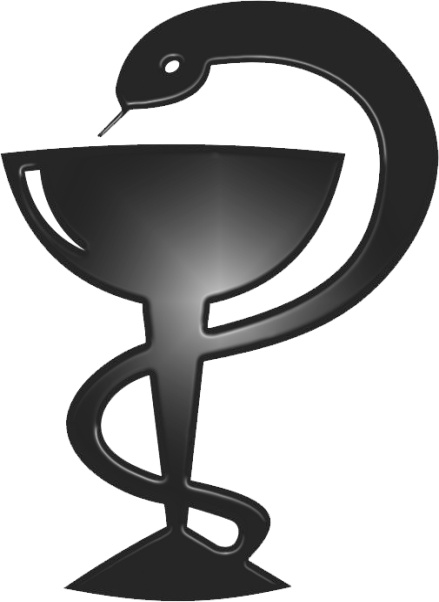 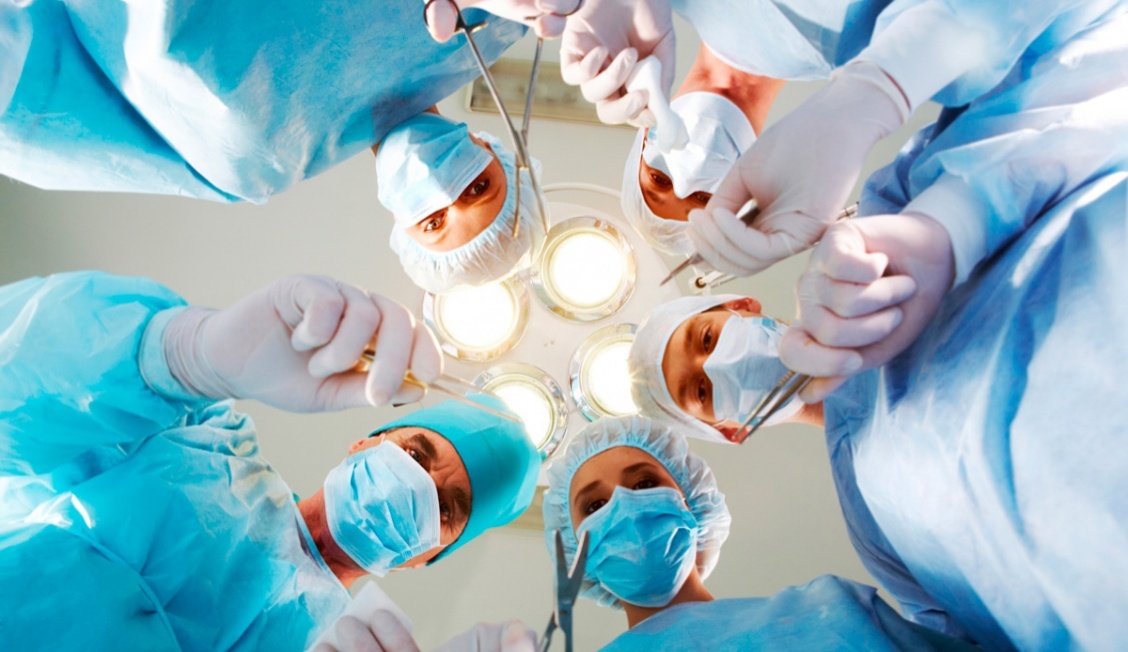 